Connecting To the Secure Wireless from an Android DeviceGuide made using a Samsung Galaxy Nexus (Android 4.0)Note:  Disregard instructions if an Airwatch profile is installedStep 1:Go to settings 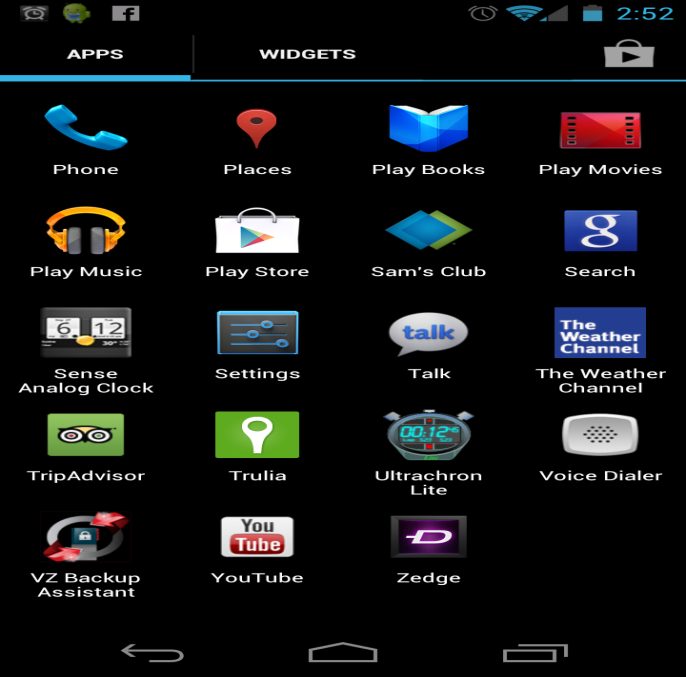 Step 2:Turn on wireless and connect to LSUHSCS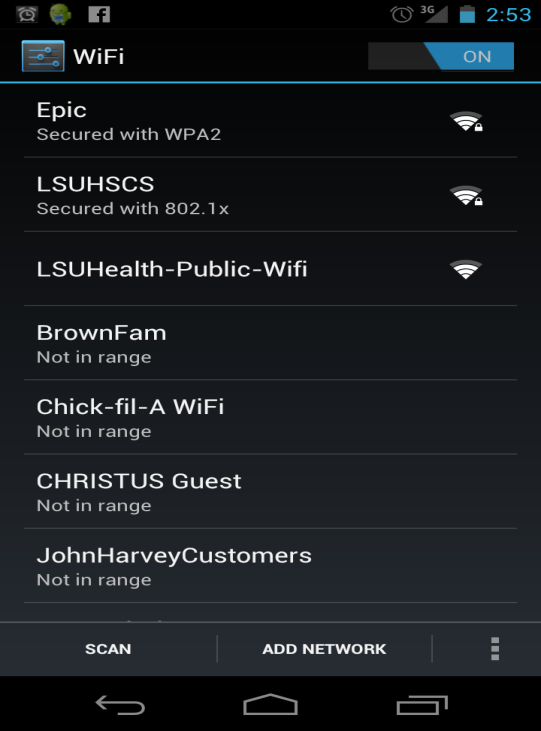 Step 3:Type in your username and password in their respective boxes and then press “Save”           (Note: username might be called “Identity” on some devices)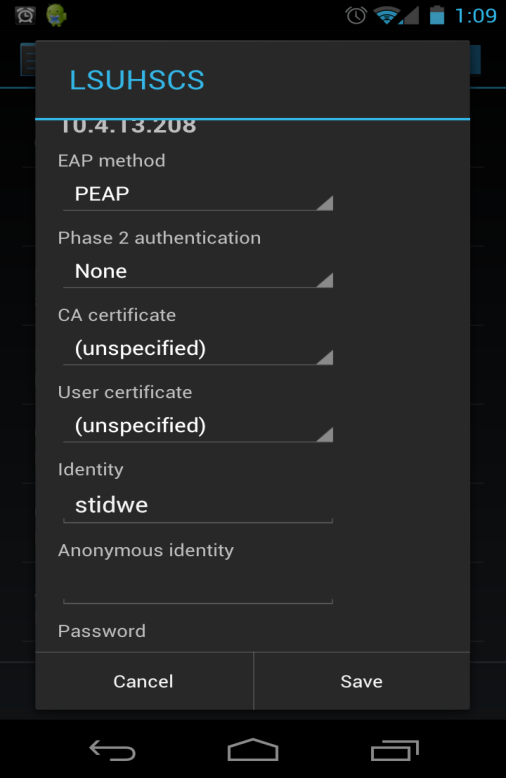 SUCCESS!!!!! You are now connected. 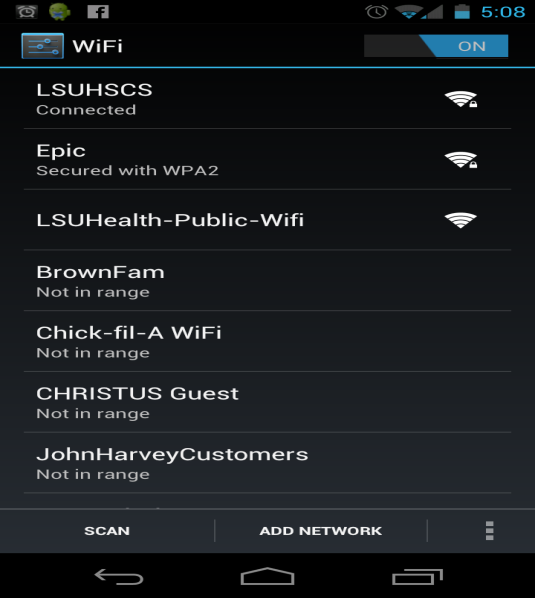 